Števila: 011-79/2019Datum: 2. 9. 2019VABILONa podlagi 88. člena Poslovnika Občinskega sveta Občine Izola (Uradne objave Občine Izola št. 15/2018 – uradno prečiščeno besedilo) sklicujem1. izredno sejo Odbora za okolje in prostor,ki bo v sredo, 4. septembra 2019, ob 18.15 uriv pritličju sejne sobe Občine Izola, Sončno nabrežje 8 v Izoli,Za sejo predlagam naslednjiDNEVNI RED:Predlog Odloka o spremembah in dopolnitvah Odloka o zazidalnem načrtu Kajuhova-Hudournik Morer – usklajen predlog, druga obravnava; Predlog Sklepa o potrditvi sprememb in dopolnitev lokacijske preveritve – individualno odstopanje od prostorskih izvedbenih pogojev na območju PUP podeželje Občine Izola;Na seji bodo sodelovali:pri obravnavi 2. točke dnevnega reda: Manuela Varljen, IB studio, d.o.o. Koper.Gradivo za obravnavo je priloženo in naloženo ter dostopno na uradni spletni strani Občine Izola, in sicer na naslovu: Izola.si/ Občina Izola/ Organi občine/ Občinski svet/ Seje (direkten dostop do gradiva: http://izola.si/obcina-izola/organi-obcine/obcinski-svet/seje/). Prosim, da se seje točno in zagotovo udeležite. Morebitno odsotnost lahko opravičite na telefon, št. 05/66-00-139 (Barbara Brženda) oz. na e-naslov barbara.brzenda@izola.si.PredsednikAleksej SKOK l.r.Vabljeni: člani Odbora za okolje in prostor – po elektronski pošti;Župan – po elektronski pošti;Vesna REBEC, v.d. direktor OU – po elektronski pošti.V vednost:svetniškim klubom – po elektronski pošti,političnim strankam – po elektronski pošti,ISNS – po elektronski pošti.Prot. n.:  011-79/2019Data:     2. 9. 2019INVITOIn virtù dell’articolo 88 del Regolamento di procedura del Consiglio del Comune di Isola (Bollettino Ufficiale del Comune di Isola n. 15/2018 – testo unico ufficiale), si convoca la 1a seduta straordinaria del Comitato per i beni ambientaliper il giornomercoledì 4 settembre 2019 alle ore 18.15presso la sala riunioni al pianterreno del Comune di Isola, Riva del Sole n. 8, Isola,con la seguente proposta diORDINE DEL GIORNO:Proposta del Decreto di modifica e integrazione del Decreto sul Piano di edificazione particolareggiato per l’area “Via Kajuh-torrente Morer” – proposta armonizzata, seconda lettura;Proposta dell’atto di Delibera sulla convalida delle modifiche e integrazioni della verifica di ubicazione – distacco individuale dalle norme tecniche di attuazione nell’area interessata dalle CAA relative alle aree rurali del comune di Isola.Interverranno alla seduta:all’esame del punto 2 dell’ordine del giorno: Manuela Varljen, IB studio, d.o.o. (S.r.l.) Capodistria.I materiali d'esame sono allegati al presente avviso e scaricabili e accessibili sulla pagina web ufficiale del Comune di Isola, e cioè all'indirizzo Izola.si/Comune di Isola/Sedute del Consiglio comunale (accesso diretto: http://izola.si/obcina-izola/organi-obcine/obcinski-svet/seje/). Siete pregati di garantire la vostra presenza alla seduta e di rispettare l'orario. Gli eventuali impedimenti possono essere comunicati al numero di telefono 05/66-00-139 (Barbara Brženda) ovv. all'indirizzo e-mail barbara.brzenda@izola.si.Il PresidenteAleksej SKOK, m.p.Invitati:membri del Comitato per i beni ambientali – per posta elettronica,  Sindaco – per posta elettronica, Vesna REBEC, f.f. di direttore dell'AC – per posta elettronica.Per conoscenza a:club di consiglieri – per posta elettronica,partiti politici – per posta elettronica,CAN – per posta elettronica.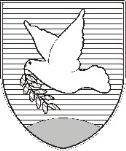 OBČINA IZOLA – COMUNE DI ISOLAOBČINSKI SVET – CONSIGLIO COMUNALEOdbor za okolje in prostor Comitato per i beni ambientali Sončno nabrežje 8 – Riva del Sole 86310 Izola – IsolaTel: 05 66 00 100E-mail: posta.oizola@izola.siWeb: http://www.izola.si/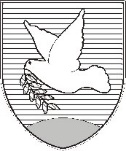 OBČINA IZOLA – COMUNE DI ISOLAOBČINSKI SVET – CONSIGLIO COMUNALEOdbor za okolje in prostor Comitato per i beni ambientali Sončno nabrežje 8 – Riva del Sole 86310 Izola – IsolaTel: 05 66 00 100E-mail: posta.oizola@izola.siWeb: http://www.izola.si/